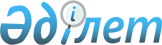 Об установлении дополнительного перечня лиц, относящихся к целевым группам населения на 2015 год в Бурабайском районеПостановление акимата Бурабайского района Акмолинской области от 14 января 2015 года № а-1/29. Зарегистрировано Департаментом юстиции Акмолинской области 2 февраля 2015 года № 4621      В соответствии с Законом Республики Казахстан от 23 января 2001 года "О местном государственном управлении и самоуправлении в Республике Казахстан", статьей 5, подпунктом 2) статьи 7 Закона Республики Казахстан от 23 января 2001 года "О занятости населения", акимат Бурабайского района ПОСТАНОВЛЯЕТ:

      1. Установить дополнительный перечень лиц, относящихся к целевым группам населения на 2015 год в Бурабайском районе:
      1) мужчины в возрасте старше пятидесяти лет до достижения предпенсионного возраста (за два года до выхода на пенсию по возрасту);
      2) женщины в возрасте старше сорока пяти лет до достижения предпенсионного возраста (за два года до выхода на пенсию по возрасту);
      3) лица, длительное время неработающие (более трех месяцев);
      4) молодежь в возрасте от двадцати одного до двадцати девяти лет.
      2. Контроль за исполнением настоящего постановления возложить на заместителя акима района Нурпанову М.Б.
      3. Настоящее постановление вступает в силу со дня государственной регистрации в Департаменте юстиции Акмолинской области и вводится в действие со дня официального опубликования.



					© 2012. РГП на ПХВ «Институт законодательства и правовой информации Республики Казахстан» Министерства юстиции Республики Казахстан
				
      Аким Бурабайского района

Т.Ташмагамбетов
